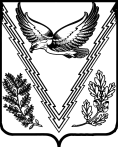 АДМИНИСТРАЦИЯ МУНИЦИПАЛЬНОГО ОБРАЗОВАНИЯ АПШЕРОНСКИЙ РАЙОНПОСТАНОВЛЕНИЕ     от 31.01.2018                                                                                             № 40г. АпшеронскО распределении иных межбюджетных трансфертов, передаваемых из районного бюджета бюджетам поселений Апшеронского района на осуществление части полномочий администрации муниципального образования Апшеронский район по решению вопросов местного значения в 2018 году В целях реализации решения Совета муниципального образования Апшеронский район от 21 декабря 2017 года № 229 «О районном бюджете на 2018 год и на плановый период 2019 и 2020 годов» п о с т а н о в л я ю:1.Утвердить:распределение иных межбюджетных трансфертов, передаваемых из районного бюджета бюджетам поселений Апшеронского района на осуществление части полномочий по созданию, содержанию и организации деятельности аварийно-спасательных служб и (или) аварийно-спасательных формирований на территории поселения в 2018 году (приложение № 1);распределение иных межбюджетных трансфертов, передаваемых из районного бюджета бюджетам поселений Апшеронского района на осуществление части полномочий по обеспечению проживающих в поселении и нуждающихся в жилых помещениях малоимущих граждан жилыми помещениями, организации строительства и содержания муниципального жилищного фонда, созданию условий для жилищного строительства, осуществлению муниципального жилищного контроля, а также иных полномочий органов местного самоуправления в соответствии с жилищным законодательством в 2018 году (приложение № 2);распределение иных межбюджетных трансфертов, передаваемых из районного бюджета бюджетам поселений Апшеронского района на осуществление части полномочий по участию в профилактике терроризма и экстремизма, а также в минимизации и (или) ликвидации последствий проявлений терроризма и экстремизма в границах поселения в 2018 году (приложение № 3);распределение иных межбюджетных трансфертов, передаваемых из районного бюджета бюджетам поселений Апшеронского района на осуществление части полномочий по утверждению генеральных планов поселения, правил землепользования и застройки, утверждению подготовленной на основе генеральных планов поселения документации по планировке территории в 2018 году (приложение № 4);5) распределение иных межбюджетных трансфертов, передаваемых из районного бюджета бюджетам поселений Апшеронского района на осуществление части полномочий по организации и осуществлению мероприятий по территориальной обороне и гражданской обороне, защите населения и территории поселения от чрезвычайных ситуаций природного и техногенного характера в 2018 году (приложение № 5).2. Управлению организационно-кадровой и правовой работы администрации муниципального образования Апшеронский район (Большакова) разместить настоящее постановление в сети «Интернет» на официальном сайте органов местного самоуправления муниципального образования Апшеронский район.3. Контроль за выполнением настоящего постановления возложить на заместителя главы администрации муниципального образования Апшеронский район О.В.Пристёгину.4. Настоящее постановление вступает в силу со дня его подписания и распространяется на правоотношения, возникшие с 01 января 2018 года.Глава муниципального образованияАпшеронский район                                                                               Р.А.ГерманПРИЛОЖЕНИЕ № 1УТВЕРЖДЕНОпостановлением администрациимуниципального образованияАпшеронский районот   31.01.2018  №  40РАСПРЕДЕЛЕНИЕиных межбюджетных трансфертов, передаваемых из районного бюджета бюджетам поселений Апшеронского района на осуществление части полномочий по созданию, содержанию и организации деятельности аварийно-спасательных служб и (или) аварийно-спасательных формирований на территории поселения в 2018 году(тыс. рублей)Заместитель главы муниципального образования Апшеронский район                                                    О.В.ПристёгинаПРИЛОЖЕНИЕ № 2УТВЕРЖДЕНОпостановлением администрациимуниципального образованияАпшеронский районот  31.01.2018  №  40РАСПРЕДЕЛЕНИЕиных межбюджетных трансфертов, передаваемых из районного бюджета бюджетам поселений Апшеронского района на осуществление части полномочий по обеспечению проживающих в поселении и нуждающихся в жилых помещениях малоимущих граждан жилыми помещениями, организации строительства и содержания муниципального жилищного фонда, созданию условий для жилищного строительства, осуществлению муниципального жилищного контроля, а также иных полномочий органов местного самоуправления в соответствии с жилищным законодательством в 2018 году (тыс. рублей)Заместитель главы муниципального образования Апшеронский район                                                    О.В.ПристёгинаПРИЛОЖЕНИЕ № 3УТВЕРЖДЕНОпостановлением администрациимуниципального образованияАпшеронский районот   31.01.2018  №  40РАСПРЕДЕЛЕНИЕиных межбюджетных трансфертов, передаваемых из районного бюджета бюджетам поселений Апшеронского района на осуществление части полномочий по участию в профилактике терроризма и экстремизма, а также в минимизации и (или) ликвидации последствий проявлений терроризма и экстремизма в границах поселения в 2018 году(тыс. рублей)Заместитель главы муниципального образования Апшеронский район                                                    О.В.ПристёгинаПРИЛОЖЕНИЕ № 4УТВЕРЖДЕНОпостановлением администрациимуниципального образованияАпшеронский районот 31.01.2018  №  40РАСПРЕДЕЛЕНИЕиных межбюджетных трансфертов, передаваемых из районного бюджета бюджетам поселений Апшеронского района на осуществление части полномочий по утверждению генеральных планов поселения, правил землепользования и застройки, утверждению подготовленной на основе генеральных планов поселения документации по планировке территории в 2018 году(тыс. рублей)Заместитель главы муниципального образования Апшеронский район                                                    О.В.ПристёгинаПРИЛОЖЕНИЕ № 5УТВЕРЖДЕНОпостановлением администрациимуниципального образованияАпшеронский районот  31.01.2018  №  40РАСПРЕДЕЛЕНИЕиных межбюджетных трансфертов, передаваемых из районного бюджета бюджетам поселений Апшеронского района на осуществление части полномочий по организации и осуществлению мероприятий по территориальной обороне и гражданской обороне, защите населения и территории поселения от чрезвычайных ситуаций природного и техногенного характера в 2018 году(тыс. рублей)Заместитель главы муниципального образования Апшеронский район                                                    О.В.Пристёгина№ п/пНаименование поселенияНаименование поселенияИные межбюджетные трансферты, всего1Апшеронское городское поселение Апшеронского районаАпшеронское городское поселение Апшеронского района2517,2ИтогоИтого2517,22517,2№ п/пНаименование поселенияНаименование поселенияИные межбюджетные трансферты, всего1Кабардинское сельское поселение Апшеронского районаКабардинское сельское поселение Апшеронского района15,12Куринское сельское поселение Апшеронского районаКуринское сельское поселение Апшеронского района17,43Мезмайское сельское поселение Апшеронского районаМезмайское сельское поселение Апшеронского района4,84Нижегородское сельское поселение Апшеронского районаНижегородское сельское поселение Апшеронского района4,55Новополянское сельское поселение Апшеронского районаНовополянское сельское поселение Апшеронского района18,06Отдаленное сельское поселение Апшеронского районаОтдаленное сельское поселение Апшеронского района3,87Черниговское сельское поселение Апшеронского районаЧерниговское сельское поселение Апшеронского района15,2ИтогоИтого78,878,8№ п/пНаименование поселенияНаименование поселенияИные межбюджетные трансферты, всего1Кабардинское сельское поселение Апшеронского районаКабардинское сельское поселение Апшеронского района24,02Кубанское сельское поселение Апшеронского районаКубанское сельское поселение Апшеронского района64,63Куринское сельское поселение Апшеронского районаКуринское сельское поселение Апшеронского района27,84Мезмайское сельское поселение Апшеронского районаМезмайское сельское поселение Апшеронского района7,65Нижегородское сельское поселение Апшеронского районаНижегородское сельское поселение Апшеронского района7,16Новополянское сельское поселение Апшеронского районаНовополянское сельское поселение Апшеронского района28,67Отдаленное сельское поселение Апшеронского районаОтдаленное сельское поселение Апшеронского района6,08Черниговское сельское поселение Апшеронского районаЧерниговское сельское поселение Апшеронского района24,2ИтогоИтого189,9189,9№ п/пНаименование поселенияНаименование поселенияИные межбюджетные трансферты, всего1Кабардинское сельское поселение Апшеронского районаКабардинское сельское поселение Апшеронского района77,92Куринское сельское поселение Апшеронского районаКуринское сельское поселение Апшеронского района90,33Мезмайское сельское поселение Апшеронского районаМезмайское сельское поселение Апшеронского района24,64Нижегородское сельское поселение Апшеронского районаНижегородское сельское поселение Апшеронского района23,25Новополянское сельское поселение Апшеронского районаНовополянское сельское поселение Апшеронского района93,16Отдаленное сельское поселение Апшеронского районаОтдаленное сельское поселение Апшеронского района19,67Черниговское сельское поселение Апшеронского районаЧерниговское сельское поселение Апшеронского района78,8ИтогоИтого407,5407,5№ п/пНаименование поселенияНаименование поселенияИные межбюджетные трансферты, всего1Кабардинское сельское поселение Апшеронского районаКабардинское сельское поселение Апшеронского района7,52Кубанское сельское поселение Апшеронского районаКубанское сельское поселение Апшеронского района20,13Куринское сельское поселение Апшеронского районаКуринское сельское поселение Апшеронского района8,64Мезмайское сельское поселение Апшеронского районаМезмайское сельское поселение Апшеронского района2,45Нижегородское сельское поселение Апшеронского районаНижегородское сельское поселение Апшеронского района2,26Новополянское сельское поселение Апшеронского районаНовополянское сельское поселение Апшеронского района8,97Отдаленное сельское поселение Апшеронского районаОтдаленное сельское поселение Апшеронского района1,98Черниговское сельское поселение Апшеронского районаЧерниговское сельское поселение Апшеронского района7,5ИтогоИтого59,159,1